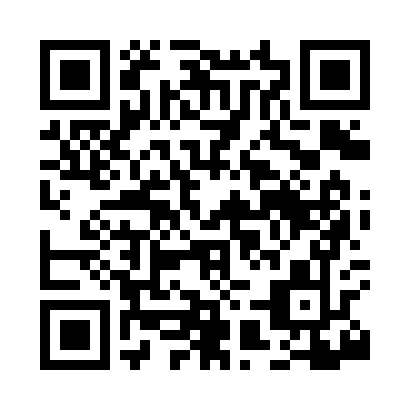 Prayer times for Bagby, California, USAMon 1 Jul 2024 - Wed 31 Jul 2024High Latitude Method: Angle Based RulePrayer Calculation Method: Islamic Society of North AmericaAsar Calculation Method: ShafiPrayer times provided by https://www.salahtimes.comDateDayFajrSunriseDhuhrAsrMaghribIsha1Mon4:125:431:054:588:269:572Tue4:135:441:054:588:269:563Wed4:145:441:054:588:269:564Thu4:145:451:054:588:259:565Fri4:155:451:054:588:259:556Sat4:165:461:054:598:259:557Sun4:175:461:064:598:259:548Mon4:175:471:064:598:249:549Tue4:185:481:064:598:249:5310Wed4:195:481:064:598:249:5311Thu4:205:491:064:598:239:5212Fri4:215:501:064:598:239:5113Sat4:225:501:064:598:229:5114Sun4:235:511:074:598:229:5015Mon4:245:521:074:598:219:4916Tue4:255:521:074:598:219:4817Wed4:265:531:074:598:209:4718Thu4:275:541:074:598:209:4719Fri4:285:551:074:598:199:4620Sat4:295:551:074:598:189:4521Sun4:305:561:074:598:189:4422Mon4:315:571:074:598:179:4323Tue4:325:581:074:588:169:4224Wed4:335:581:074:588:159:4125Thu4:345:591:074:588:159:3926Fri4:356:001:074:588:149:3827Sat4:366:011:074:588:139:3728Sun4:386:021:074:588:129:3629Mon4:396:031:074:578:119:3530Tue4:406:031:074:578:109:3331Wed4:416:041:074:578:099:32